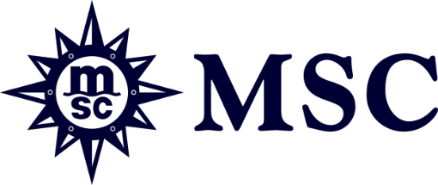 EL PRÓXIMO BARCO INSIGNIA - EL MSC SEASCAPE - COMPLETA CON ÉXITO LAS PRUEBAS DE MAREl MSC Seascape, el segundo barco de la clase Seaside EVO, entra en la fase final de preparación para la temporada inaugural en el Caribe en sólo cuatro meses.El innovador barco contará con elegantes espacios gastronómicos y opciones de entretenimiento envolventes, acercando a los huéspedes al mar.Buenos Aires, Argentina – 23 de agosto 2022 – El MSC Seascape ha completado con éxito sus primeras pruebas intensivas de sistemas en el mar durante un ensayo de varios días entre el 17 y el 20 de agosto. Este será el cuarto barco de la clase Seaside y el segundo barco Seaside EVO construido por Fincantieri en Italia, uno de los mayores grupos de construcción naval del mundo.Los barcos Seaside EVO son una evolución de la innovadora y popular clase Seaside con características de diseño llamativas, espacios públicos impresionantes y experiencias emocionantes para los huéspedes. El barco MSC Seascape rinde homenaje a la belleza del océano con toda una serie de características de diseño innovadoras que permiten a los huéspedes disfrutar de nuevos horizontes en el mar.El barco de 169.400 toneladas será entregado a MSC Cruceros a finales de noviembre y entrará en servicio en diciembre de 2022, navegando todo el año desde Miami al Caribe. Después del MSC World Europa, el MSC Seascape se convertirá en el segundo barco nuevo de MSC Cruceros que se lanza este año. La ceremonia de nombramiento de MSC Seascape tendrá lugar en la ciudad de Nueva York el 7 de diciembre de 2022 en la Terminal de Cruceros de Manhattan. El nuevo barco ofrecerá dos itinerarios diferentes de siete noches, haciendo escala en Ocean Cay MSC Marine Reserve y Nassau en las Bahamas, San Juan en Puerto Rico y Puerto Plata en la República Dominicana, o haciendo escala en Ocean Cay MSC Marine Reserve, Cozumel en México, George Town en las Islas Caimán y Ocho Ríos en Jamaica.Lo más destacado del MSC SeascapeAl igual que su barco hermano, el 65% de los espacios públicos del MSC Seascape fueron completamente rediseñados en comparación con el prototipo original del Seaside, llevando la experiencia de los huéspedes al siguiente nivel, ofreciendo hermosos lugares y espacios para descubrir nuevos horizontes en el mar:98 horas de entretenimiento en vivo por crucero, 7.567 m2 de espacio dedicado a los niños y opciones de diversión de vanguardia.2.270 cabinas con 12 tipos diferentes de habitaciones y suites con balcón, incluidas las deseadas suites de popa.11 restaurantes, 19 bares y salones con muchas opciones para comer y beber al aire libre.Seis piscinas, incluida una impresionante piscina infinita en la popa con increíbles vistas al mar. El MSC Yacht Club será uno de los más grandes y lujosos de la flota de MSC Cruceros, ofreciendo unos 3.000 m2 de espacio con amplias vistas al mar desde las cubiertas de proa del barco.Un amplio paseo marítimo aún más cerca del agua, que se extiende casi 540 metros.Un espectacular Puente de los Suspiros con piso de cristal en la cubierta 16 con una vista única del océano.Tecnología medioambiental del MSC SeascapeEl barco contará con las últimas tecnologías medioambientales que incluyen sistemas de reducción catalítica selectiva en cada uno de los cuatro motores Wartsila 14V 46F para reducir las emisiones de óxido de nitrógeno hasta en un 90%, convirtiendo el gas en nitrógeno y agua inocuos. El sistema híbrido de limpieza de gases de escape del MSC Seascape eliminará el 98% del óxido de azufre de sus emisiones.Equipado con los mejores sistemas de tratamiento de aguas residuales de su clase, con estándares de purificación superiores a los de la mayoría de las instalaciones de tratamiento de aguas residuales en tierra, el buque también está preparado con sistemas avanzados de gestión de residuos, sistemas de tratamiento de aguas de lastre aprobados por la Guardia Costera de los Estados Unidos, sistemas de última tecnología para la prevención de vertidos de aceite de los espacios de maquinaria, y varias mejoras efectivas de eficiencia energética, desde sistemas de recuperación de calor hasta iluminación LED capaz de ahorrar energía.El barco contará con un sistema de gestión del ruido irradiado bajo el agua para reducir y aislar los posibles efectos sobre los mamíferos marinos.Para tener más información sobre el MSC Seascape, ingresá acá